Workshop ResourcesNo Man Left Behind — A model for a thriving disciple-making ministry for every man in your church.Registration and InfoRegistration fee includes:Lunch, plus the resource book No Man Left Behind, Man Talk Cards and workshop materials.Contact & Questions:Bob Bender (631) 281-4892luthermanmnys@gmail.com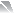 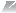 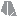 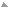 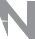 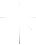 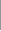 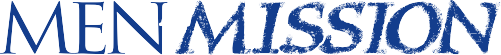 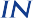 Building Men for Christ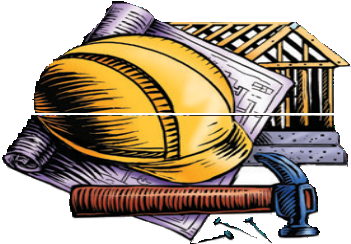 WORKSHOPWorkshop Presenter: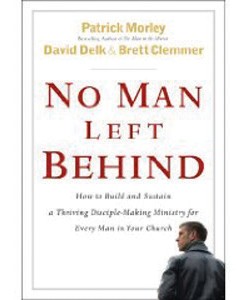 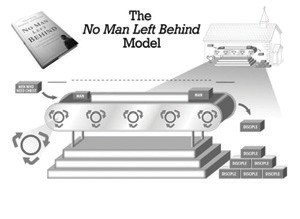 Man Talk Cards	A one day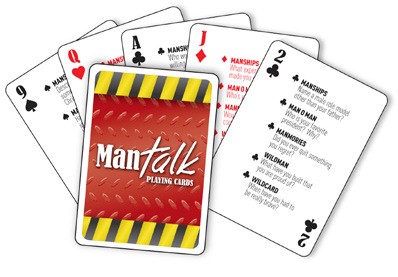 workshop to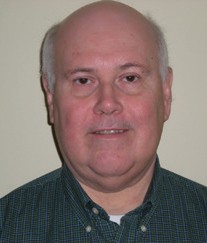 help church leadersWORKSHOP TOPICS INCLUDE:Value of Relationships Understanding How Guys DifferThe No Man Left Behind Model Overview I-GO StrategyIdentify - Invite - Invest Capturing/Sustaining Momentum Strategies Activity Planning StrategiesResource Demonstrations...and much more!!Rich WhitePresidentLutheran Men in Mission rwhite743@aol.comdevelop a life-changingmen’s ministry for their congregation.Saturday, Nov 12, 20168:30 am to 4:30 pmAscension Lutheran Church 33 Bay Shore Road Deer Park, NY 11729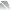 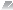 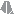 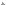 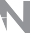 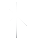 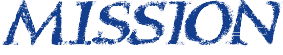 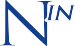 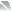 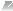 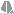 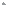 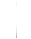 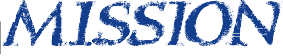 Ascension Lutheran Church Deer Park, NYBuilding Men for Christ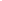 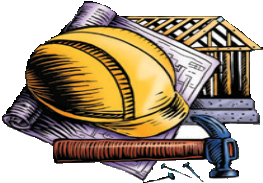 WORKSHOPWorkshop ScheduleSATURDAY, NOV 12, 20168:30 amRegistration and gathering time9:00 amWelcome, opening prayers and introductionsCall to actionRelationshipsThe Buddy System and The Search to BelongI-GO StrategyMan Talk Cards DemoBreak10:30 amHow Guys DifferFaith Formation 20/20No Man Left Behind ModelDiscipleship, Grace & The Man Code12:00-12:45 pm — Lunch12:45 pmLutheran Men in Mission Resources & EventsRegistration InformationAscension Lutheran Church 33 Bay Shore RoadDeer Park, NY 11729Event date: Saturday, Nov 12, 2016Registration deadline: Nov 1, 2016Registration fee schedule:$20 to register (refunded to you the day of the event )                                                                 This event is made possible in part through a Leadership Development Grant through the Metropolitan New York Synod’s Strategic PlanYou register to attend!! To register, call or email: Bob Bender220 W. End Ave. Shirley, NY 11967(631) 281-4892luthermanmnys@gmail.comMake check payable to:Lutheran Men in MissionMaster Builder Bible for Men - Small Group Study	 	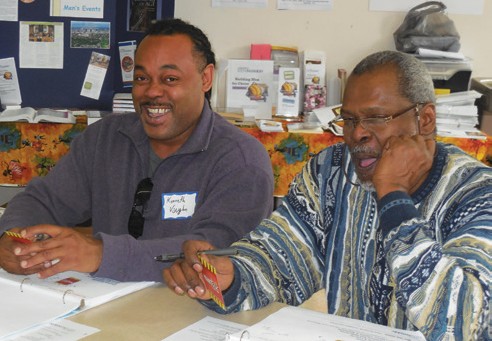 3 Strands of LeadershipBreak2:45 pmNameAddressCreate, Capture & Sustain	 	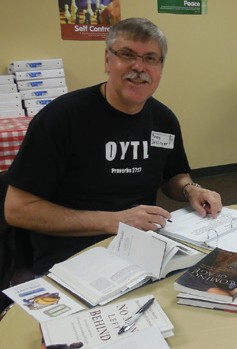 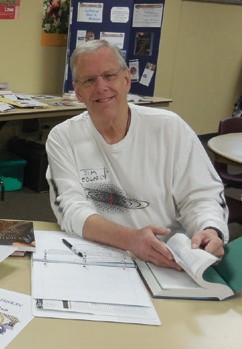 Activity / Event PlanningReaching Guys in the 4 Quadrants4:00 pmWrap-up - Key Points & Next StepsCommissioning & SendingCity, State, ZipPhoneEmailCongregation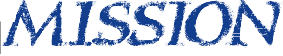 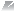 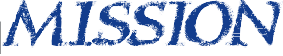 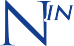 